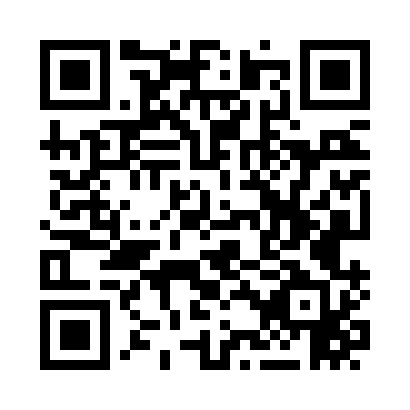 Prayer times for Canobie Lake, New Hampshire, USAMon 1 Jul 2024 - Wed 31 Jul 2024High Latitude Method: Angle Based RulePrayer Calculation Method: Islamic Society of North AmericaAsar Calculation Method: ShafiPrayer times provided by https://www.salahtimes.comDateDayFajrSunriseDhuhrAsrMaghribIsha1Mon3:255:1112:494:538:2710:132Tue3:265:1112:494:538:2710:123Wed3:265:1212:494:538:2710:124Thu3:275:1212:504:548:2610:115Fri3:285:1312:504:548:2610:116Sat3:295:1412:504:548:2610:107Sun3:305:1412:504:548:2510:098Mon3:315:1512:504:548:2510:099Tue3:325:1612:504:548:2510:0810Wed3:335:1712:504:548:2410:0711Thu3:355:1712:514:548:2410:0612Fri3:365:1812:514:548:2310:0513Sat3:375:1912:514:548:2210:0414Sun3:385:2012:514:538:2210:0315Mon3:395:2112:514:538:2110:0216Tue3:415:2112:514:538:2010:0117Wed3:425:2212:514:538:2010:0018Thu3:435:2312:514:538:199:5919Fri3:455:2412:514:538:189:5720Sat3:465:2512:514:538:179:5621Sun3:475:2612:514:528:169:5522Mon3:495:2712:514:528:169:5323Tue3:505:2812:524:528:159:5224Wed3:525:2912:524:528:149:5125Thu3:535:3012:524:518:139:4926Fri3:555:3112:524:518:129:4827Sat3:565:3212:524:518:119:4628Sun3:585:3312:514:508:109:4529Mon3:595:3412:514:508:089:4330Tue4:005:3512:514:508:079:4131Wed4:025:3612:514:498:069:40